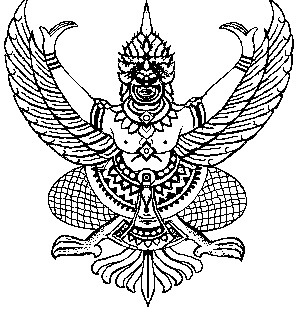                                         ประกาศองค์การบริหารส่วนตำบลมวกเหล็กเรื่อง   การประกาศจัดตั้งศูนย์พัฒนาคุณภาพชีวิตผู้สูงอายุองค์การบริหารส่วนตำบลมวกเหล็ก …………………………………………………….		ด้วยองค์การบริหารส่วนตำบลมวกเหล็ก  จะดำเนินการจัดโครงการศูนย์พัฒนาคุณภาพชีวิตผู้สูงอายุองค์การบริหารส่วนตำบลมวกเหล็ก  โดยมีวัตถุประสงค์เพื่อให้ผู้สูงอายุได้มาศึกษาเรียนรู้และถ่ายทอดองค์ความรู้ต่างๆ ร่วมกัน  รวมทั้งทำกิจกรรมอื่นๆที่ก่อให้เกิดการพัฒนาคุณภาพชีวิตที่ดี  สามารถดำรงชีวิตอยู่อย่างมีคุณภาพชีวิตที่ดี  สามารถดำรงชีวิตอยู่อย่างมีคุณภาพ  เช่น  การดูแลสุขภาพร่างกายให้แข็งแรง  การสร้างสุขภาพจิตที่ดี  การส่งเสริมอาชีพ  การบำเพ็ญประโยชน์ต่อสังคม  ฯลฯ  อีกทั้งส่งเสริมให้ผู้สูงอายุได้รับองค์ความรู้ต่างๆที่จำเป็นในปัจจุบัน  และนำไปประยุกต์ใช้ในการพัฒนาคุณภาพชีวิตให้กับตนเองครอบครัว และสังคมให้มีคุณภาพ		จึงประกาศจัดตั้งศูนย์พัฒนาคุณภาพชีวิตผู้สูงอายุองค์การบริหารองค์การบริหารส่วนตำบลมวกเหล็ก  ตั้งแต่วันที่  1  เมษายน  2562  เป็นต้นไป  จึงขอประกาศให้ทราบโดยทั่วกัน สั่ง ณ วันที่  1    เดือน เมษายน   พ.ศ.2562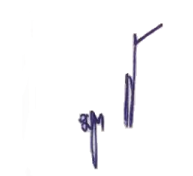 (นางปฏิมา  สังฆะมณี)นายกองค์การบริหารส่วนตำบลมวกเหล็ก